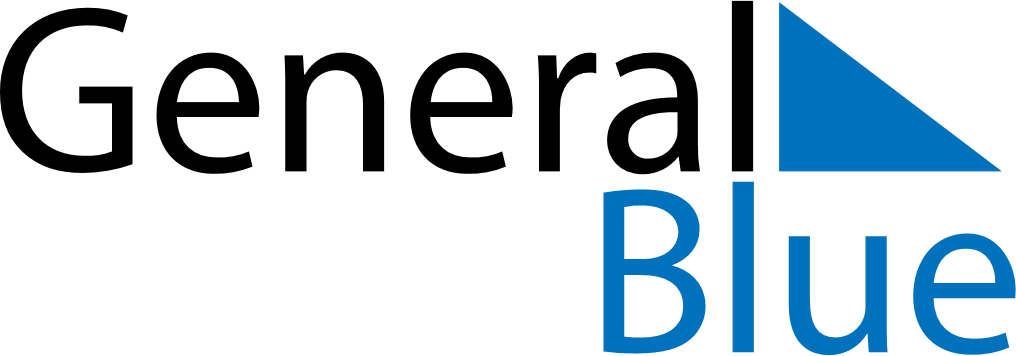 July 2024July 2024July 2024July 2024July 2024July 2024Xindi, Hubei, ChinaXindi, Hubei, ChinaXindi, Hubei, ChinaXindi, Hubei, ChinaXindi, Hubei, ChinaXindi, Hubei, ChinaSunday Monday Tuesday Wednesday Thursday Friday Saturday 1 2 3 4 5 6 Sunrise: 5:29 AM Sunset: 7:30 PM Daylight: 14 hours and 1 minute. Sunrise: 5:29 AM Sunset: 7:30 PM Daylight: 14 hours and 1 minute. Sunrise: 5:29 AM Sunset: 7:30 PM Daylight: 14 hours and 0 minutes. Sunrise: 5:30 AM Sunset: 7:30 PM Daylight: 14 hours and 0 minutes. Sunrise: 5:30 AM Sunset: 7:30 PM Daylight: 13 hours and 59 minutes. Sunrise: 5:31 AM Sunset: 7:30 PM Daylight: 13 hours and 59 minutes. 7 8 9 10 11 12 13 Sunrise: 5:31 AM Sunset: 7:30 PM Daylight: 13 hours and 58 minutes. Sunrise: 5:32 AM Sunset: 7:30 PM Daylight: 13 hours and 58 minutes. Sunrise: 5:32 AM Sunset: 7:30 PM Daylight: 13 hours and 57 minutes. Sunrise: 5:33 AM Sunset: 7:29 PM Daylight: 13 hours and 56 minutes. Sunrise: 5:33 AM Sunset: 7:29 PM Daylight: 13 hours and 55 minutes. Sunrise: 5:34 AM Sunset: 7:29 PM Daylight: 13 hours and 55 minutes. Sunrise: 5:34 AM Sunset: 7:29 PM Daylight: 13 hours and 54 minutes. 14 15 16 17 18 19 20 Sunrise: 5:35 AM Sunset: 7:28 PM Daylight: 13 hours and 53 minutes. Sunrise: 5:35 AM Sunset: 7:28 PM Daylight: 13 hours and 52 minutes. Sunrise: 5:36 AM Sunset: 7:28 PM Daylight: 13 hours and 51 minutes. Sunrise: 5:36 AM Sunset: 7:27 PM Daylight: 13 hours and 50 minutes. Sunrise: 5:37 AM Sunset: 7:27 PM Daylight: 13 hours and 49 minutes. Sunrise: 5:37 AM Sunset: 7:26 PM Daylight: 13 hours and 48 minutes. Sunrise: 5:38 AM Sunset: 7:26 PM Daylight: 13 hours and 47 minutes. 21 22 23 24 25 26 27 Sunrise: 5:39 AM Sunset: 7:26 PM Daylight: 13 hours and 46 minutes. Sunrise: 5:39 AM Sunset: 7:25 PM Daylight: 13 hours and 45 minutes. Sunrise: 5:40 AM Sunset: 7:25 PM Daylight: 13 hours and 44 minutes. Sunrise: 5:40 AM Sunset: 7:24 PM Daylight: 13 hours and 43 minutes. Sunrise: 5:41 AM Sunset: 7:23 PM Daylight: 13 hours and 42 minutes. Sunrise: 5:42 AM Sunset: 7:23 PM Daylight: 13 hours and 41 minutes. Sunrise: 5:42 AM Sunset: 7:22 PM Daylight: 13 hours and 40 minutes. 28 29 30 31 Sunrise: 5:43 AM Sunset: 7:22 PM Daylight: 13 hours and 38 minutes. Sunrise: 5:43 AM Sunset: 7:21 PM Daylight: 13 hours and 37 minutes. Sunrise: 5:44 AM Sunset: 7:20 PM Daylight: 13 hours and 36 minutes. Sunrise: 5:45 AM Sunset: 7:20 PM Daylight: 13 hours and 35 minutes. 